Los Cabos, Sibe by Side, Luxury Sunset, Tour al final de la Tierra y Todos Santos.Duración: 5 días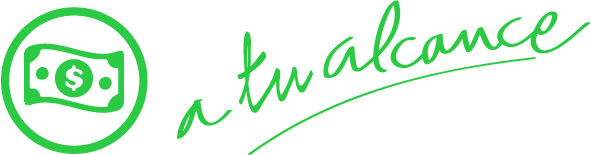 Llegadas: sábado y lunes, saliendo desde CDMX Solicita tu Cotización desde GDL, MTY y otras Ciudades. Servicio en regularMínimo 2 pasajerosVigencia hasta el 12 de diciembre 2024DÍA 01.		LOS CABOSLlegada al Aeropuerto de Los Cabos. Traslado en servicio privado desde el Aeropuerto a su hotel. El traslado se efectúa con todas las medidas de seguridad e higiene. Check in en el hotel. Tarde libre para disfrutar del hotel.Alojamiento.DÍA 02. 	LOS CABOS – SIDE BY SIDE – LUXURY SUNSET Desayuno en el hotel. 08:30 hrs. Cita en el lobby del hotel. A la hora acordada, comenzaremos nuestro traslado Conviértete en corredor de la baja mil durante aproximadamente 2 horas y media a través de caminos entre cerros, arroyos, cañadas y montañas nos detendremos en el mirador el cual se encuentra ubicado a más de 150 mts de altura, en donde tendremos la oportunidad de disfrutar del maravilloso paisaje del valle de Migriño incluyendo sus playas y montañas sin dejar de mencionar la espectacular puesta del sol. Al terminar, regreso al hotel. A la hora indicada traslado al Muelle de Los Cabos para disfrutar de algunos de los atardeceres más hermosos del mundo, y este velero al está diseñado para que los puedas presenciar de la mejor manera posible. Te llevaremos a recorrer los lugares más hermosos de la región, permitiéndote admirar cada uno de ellos durante la puesta de sol en Los Cabos. Regreso al Hotel. AlojamientoDIA 03.		LOS CABOS – TOUR AL FINAL DE LA TIERRA Desayuno en el hotel. 08:30 hrs. Cita en el lobby del hotel. Serás capaz de apreciar el contraste entre las tranquilas aguas del Mar de Cortés y el oleaje del Océano Pacífico. La experiencia de la fusión entre el Mar de Cortés y el Océano Pacífico es un fenómeno poco común de la madre naturaleza en todo el mundo. Este emocionante y agradable paseo se centra en los principales atractivos de nuestro mar y combina tiempo de playa en la Roca Pelicano, y si las condiciones permiten desembarcar de puede explorar La Playa del Amor, Playa del Divorcio, La Cueva de San Andrés, la ventana al Pacífico. Finalmente podrás disfrutar tiempo de compras en Cabo San Lucas. Regreso al Hotel. Y tarde libre para actividades personales. Alojamiento. DIA 04.		LOS CABOS – TODOS SANTOSDesayuno en el hotel. Mañana libre para disfrutar del hotel. 08:30 hrs. Cita en el Lobby del hotel. La ciudad peculiar y ecléctica Todos Santos, ubicada entre La Paz y Cabo San Lucas; este pequeño pueblo se caracteriza por tener una arquitectura colonial. El encuentro de culturas te cautivará por la intensa vida artística que transcurre en sus galerías y festivales. Uno de los atractivos más populares y que más llama la atención de los viajeros es el legendario Hotel California que, de acuerdo con una leyenda urbana, el grupo Eagles se inspiró en él para escribir su icónica canción que lleva el nombre del hotel en 1976. (Duración aproximada de actividad 6 hrs) 15:00 hrs. Regreso a su hotel. Tarde libre para actividades personales. Alojamiento.DÍA 05.		LOS CABOSDesayuno en el hotel.  A la hora indicada traslado en servicio privado del Hotel al Aeropuerto. El traslado se efectúa con todas las medidas de seguridad e higiene. Fin de los servicios. INCLUYE: Boleto de avión redondo con VivaAerobus las rutas MEX/SJD/MEX (Opción Terrestre y Aéreo).1 maleta de equipaje documentado de 15 kg + 1 maleta de mano de 10 kg (Solo con ruta aérea propuesta)Traslado aeropuerto – hotel – aeropuerto en servicio privado, vehículos previamente sanitizados con todos los protocolos de seguridad e higiene4 noches de alojamiento en el hotel de su elecciónDesayuno en el hotel, dependiendo del Hotel de su elecciónConductor - guía para los tours mencionadosActividad Side by Side por la playa y montañasBarra libre nacional y canapés durante él la actividad en velero al atardecerActividad al Final de la TierraCity Tour Todos SantosGuía bilingüe en todas las actividadesImpuestosNO INCLUYE:Boletos aéreos o de autobús (Opción Terrestre)Extras en hotelesEntrada al parque ejidal donde comenzaremos nuestra actividad con camellos. Costo por persona $240 MXN. El pago se hace directo en el acceso al parqueServicios, excursiones o comidas no especificadas Propinas a camaristas, botones, guías, choferes, gastos personalesTe invitamos a disfrutar tu viaje a plenitud, adquiriendo una Póliza de Asistencia al viajero con una amplia cobertura. Contamos con diferentes planes con las empresas de renombre Universal Assistance y Assist Card.HOTELES PREVISTO O SIMILARESHOTELES PREVISTO O SIMILARESHOTELES PREVISTO O SIMILARESHOTELES PREVISTO O SIMILARESNOCHESCIUDADHOTELCAT4LOS CABOSHOLIDAY INN EXPRESS / CITY SUITES CABO T4LOS CABOSVILLA DEL PALMAR / HACIENDA ENCANTADA - SIN ALIMENTOSTS4LOS CABOSBAHIA HOTEL - SOLO CON DESAYUNOPPRECIO POR PERSONA EN MXN (MINIMO 2 PERSONAS) PRECIO POR PERSONA EN MXN (MINIMO 2 PERSONAS) PRECIO POR PERSONA EN MXN (MINIMO 2 PERSONAS) PRECIO POR PERSONA EN MXN (MINIMO 2 PERSONAS) PRECIO POR PERSONA EN MXN (MINIMO 2 PERSONAS) DBLTPLMNRTURISTATERRESTRE163901399013190TERRESTRE Y AERÉO 177901539014610TURISTA SUPERIORTERRESTRE183401518014990TERRESTRE Y AERÉO 197301658016420PRIMERATERRESTRE321802892014790TERRESTRE Y AERÉO 335803029016190VUELO REDONDO PREVISTOS CON VOLARIS EN LA RUTA MEX /SJD /MEX
IMPUESTOS AEREOS $1,320 POR PASAJERO
APLICA PARA TEMPORADA PREVISTA
TARIFAS SUJETAS A CAMBIOS Y A DISPONIBILIDAD LIMITADA SIN PREVIO AVISO 
MENOR DE 2 A 11 AÑOS COMPARTIENDO HABITACION CON 2 ADULTOS 
APLICA PARA VIAJAR DEL 15 ENERO AL 12 DICIEMBRE 2024. TARIFAS NO APLICAN EN TEMPORADA ALTA (NAVIDAD, FIN DE AÑO, PUENTES VACACIONALES)VUELO REDONDO PREVISTOS CON VOLARIS EN LA RUTA MEX /SJD /MEX
IMPUESTOS AEREOS $1,320 POR PASAJERO
APLICA PARA TEMPORADA PREVISTA
TARIFAS SUJETAS A CAMBIOS Y A DISPONIBILIDAD LIMITADA SIN PREVIO AVISO 
MENOR DE 2 A 11 AÑOS COMPARTIENDO HABITACION CON 2 ADULTOS 
APLICA PARA VIAJAR DEL 15 ENERO AL 12 DICIEMBRE 2024. TARIFAS NO APLICAN EN TEMPORADA ALTA (NAVIDAD, FIN DE AÑO, PUENTES VACACIONALES)VUELO REDONDO PREVISTOS CON VOLARIS EN LA RUTA MEX /SJD /MEX
IMPUESTOS AEREOS $1,320 POR PASAJERO
APLICA PARA TEMPORADA PREVISTA
TARIFAS SUJETAS A CAMBIOS Y A DISPONIBILIDAD LIMITADA SIN PREVIO AVISO 
MENOR DE 2 A 11 AÑOS COMPARTIENDO HABITACION CON 2 ADULTOS 
APLICA PARA VIAJAR DEL 15 ENERO AL 12 DICIEMBRE 2024. TARIFAS NO APLICAN EN TEMPORADA ALTA (NAVIDAD, FIN DE AÑO, PUENTES VACACIONALES)VUELO REDONDO PREVISTOS CON VOLARIS EN LA RUTA MEX /SJD /MEX
IMPUESTOS AEREOS $1,320 POR PASAJERO
APLICA PARA TEMPORADA PREVISTA
TARIFAS SUJETAS A CAMBIOS Y A DISPONIBILIDAD LIMITADA SIN PREVIO AVISO 
MENOR DE 2 A 11 AÑOS COMPARTIENDO HABITACION CON 2 ADULTOS 
APLICA PARA VIAJAR DEL 15 ENERO AL 12 DICIEMBRE 2024. TARIFAS NO APLICAN EN TEMPORADA ALTA (NAVIDAD, FIN DE AÑO, PUENTES VACACIONALES)VUELO REDONDO PREVISTOS CON VOLARIS EN LA RUTA MEX /SJD /MEX
IMPUESTOS AEREOS $1,320 POR PASAJERO
APLICA PARA TEMPORADA PREVISTA
TARIFAS SUJETAS A CAMBIOS Y A DISPONIBILIDAD LIMITADA SIN PREVIO AVISO 
MENOR DE 2 A 11 AÑOS COMPARTIENDO HABITACION CON 2 ADULTOS 
APLICA PARA VIAJAR DEL 15 ENERO AL 12 DICIEMBRE 2024. TARIFAS NO APLICAN EN TEMPORADA ALTA (NAVIDAD, FIN DE AÑO, PUENTES VACACIONALES)VUELO REDONDO PREVISTOS CON VOLARIS EN LA RUTA MEX /SJD /MEX
IMPUESTOS AEREOS $1,320 POR PASAJERO
APLICA PARA TEMPORADA PREVISTA
TARIFAS SUJETAS A CAMBIOS Y A DISPONIBILIDAD LIMITADA SIN PREVIO AVISO 
MENOR DE 2 A 11 AÑOS COMPARTIENDO HABITACION CON 2 ADULTOS 
APLICA PARA VIAJAR DEL 15 ENERO AL 12 DICIEMBRE 2024. TARIFAS NO APLICAN EN TEMPORADA ALTA (NAVIDAD, FIN DE AÑO, PUENTES VACACIONALES)VUELO REDONDO PREVISTOS CON VOLARIS EN LA RUTA MEX /SJD /MEX
IMPUESTOS AEREOS $1,320 POR PASAJERO
APLICA PARA TEMPORADA PREVISTA
TARIFAS SUJETAS A CAMBIOS Y A DISPONIBILIDAD LIMITADA SIN PREVIO AVISO 
MENOR DE 2 A 11 AÑOS COMPARTIENDO HABITACION CON 2 ADULTOS 
APLICA PARA VIAJAR DEL 15 ENERO AL 12 DICIEMBRE 2024. TARIFAS NO APLICAN EN TEMPORADA ALTA (NAVIDAD, FIN DE AÑO, PUENTES VACACIONALES)VUELO REDONDO PREVISTOS CON VOLARIS EN LA RUTA MEX /SJD /MEX
IMPUESTOS AEREOS $1,320 POR PASAJERO
APLICA PARA TEMPORADA PREVISTA
TARIFAS SUJETAS A CAMBIOS Y A DISPONIBILIDAD LIMITADA SIN PREVIO AVISO 
MENOR DE 2 A 11 AÑOS COMPARTIENDO HABITACION CON 2 ADULTOS 
APLICA PARA VIAJAR DEL 15 ENERO AL 12 DICIEMBRE 2024. TARIFAS NO APLICAN EN TEMPORADA ALTA (NAVIDAD, FIN DE AÑO, PUENTES VACACIONALES)VUELO REDONDO PREVISTOS CON VOLARIS EN LA RUTA MEX /SJD /MEX
IMPUESTOS AEREOS $1,320 POR PASAJERO
APLICA PARA TEMPORADA PREVISTA
TARIFAS SUJETAS A CAMBIOS Y A DISPONIBILIDAD LIMITADA SIN PREVIO AVISO 
MENOR DE 2 A 11 AÑOS COMPARTIENDO HABITACION CON 2 ADULTOS 
APLICA PARA VIAJAR DEL 15 ENERO AL 12 DICIEMBRE 2024. TARIFAS NO APLICAN EN TEMPORADA ALTA (NAVIDAD, FIN DE AÑO, PUENTES VACACIONALES)VUELO REDONDO PREVISTOS CON VOLARIS EN LA RUTA MEX /SJD /MEX
IMPUESTOS AEREOS $1,320 POR PASAJERO
APLICA PARA TEMPORADA PREVISTA
TARIFAS SUJETAS A CAMBIOS Y A DISPONIBILIDAD LIMITADA SIN PREVIO AVISO 
MENOR DE 2 A 11 AÑOS COMPARTIENDO HABITACION CON 2 ADULTOS 
APLICA PARA VIAJAR DEL 15 ENERO AL 12 DICIEMBRE 2024. TARIFAS NO APLICAN EN TEMPORADA ALTA (NAVIDAD, FIN DE AÑO, PUENTES VACACIONALES)VUELO REDONDO PREVISTOS CON VOLARIS EN LA RUTA MEX /SJD /MEX
IMPUESTOS AEREOS $1,320 POR PASAJERO
APLICA PARA TEMPORADA PREVISTA
TARIFAS SUJETAS A CAMBIOS Y A DISPONIBILIDAD LIMITADA SIN PREVIO AVISO 
MENOR DE 2 A 11 AÑOS COMPARTIENDO HABITACION CON 2 ADULTOS 
APLICA PARA VIAJAR DEL 15 ENERO AL 12 DICIEMBRE 2024. TARIFAS NO APLICAN EN TEMPORADA ALTA (NAVIDAD, FIN DE AÑO, PUENTES VACACIONALES)VUELO REDONDO PREVISTOS CON VOLARIS EN LA RUTA MEX /SJD /MEX
IMPUESTOS AEREOS $1,320 POR PASAJERO
APLICA PARA TEMPORADA PREVISTA
TARIFAS SUJETAS A CAMBIOS Y A DISPONIBILIDAD LIMITADA SIN PREVIO AVISO 
MENOR DE 2 A 11 AÑOS COMPARTIENDO HABITACION CON 2 ADULTOS 
APLICA PARA VIAJAR DEL 15 ENERO AL 12 DICIEMBRE 2024. TARIFAS NO APLICAN EN TEMPORADA ALTA (NAVIDAD, FIN DE AÑO, PUENTES VACACIONALES)VUELO REDONDO PREVISTOS CON VOLARIS EN LA RUTA MEX /SJD /MEX
IMPUESTOS AEREOS $1,320 POR PASAJERO
APLICA PARA TEMPORADA PREVISTA
TARIFAS SUJETAS A CAMBIOS Y A DISPONIBILIDAD LIMITADA SIN PREVIO AVISO 
MENOR DE 2 A 11 AÑOS COMPARTIENDO HABITACION CON 2 ADULTOS 
APLICA PARA VIAJAR DEL 15 ENERO AL 12 DICIEMBRE 2024. TARIFAS NO APLICAN EN TEMPORADA ALTA (NAVIDAD, FIN DE AÑO, PUENTES VACACIONALES)VUELO REDONDO PREVISTOS CON VOLARIS EN LA RUTA MEX /SJD /MEX
IMPUESTOS AEREOS $1,320 POR PASAJERO
APLICA PARA TEMPORADA PREVISTA
TARIFAS SUJETAS A CAMBIOS Y A DISPONIBILIDAD LIMITADA SIN PREVIO AVISO 
MENOR DE 2 A 11 AÑOS COMPARTIENDO HABITACION CON 2 ADULTOS 
APLICA PARA VIAJAR DEL 15 ENERO AL 12 DICIEMBRE 2024. TARIFAS NO APLICAN EN TEMPORADA ALTA (NAVIDAD, FIN DE AÑO, PUENTES VACACIONALES)VUELO REDONDO PREVISTOS CON VOLARIS EN LA RUTA MEX /SJD /MEX
IMPUESTOS AEREOS $1,320 POR PASAJERO
APLICA PARA TEMPORADA PREVISTA
TARIFAS SUJETAS A CAMBIOS Y A DISPONIBILIDAD LIMITADA SIN PREVIO AVISO 
MENOR DE 2 A 11 AÑOS COMPARTIENDO HABITACION CON 2 ADULTOS 
APLICA PARA VIAJAR DEL 15 ENERO AL 12 DICIEMBRE 2024. TARIFAS NO APLICAN EN TEMPORADA ALTA (NAVIDAD, FIN DE AÑO, PUENTES VACACIONALES)VUELO REDONDO PREVISTOS CON VOLARIS EN LA RUTA MEX /SJD /MEX
IMPUESTOS AEREOS $1,320 POR PASAJERO
APLICA PARA TEMPORADA PREVISTA
TARIFAS SUJETAS A CAMBIOS Y A DISPONIBILIDAD LIMITADA SIN PREVIO AVISO 
MENOR DE 2 A 11 AÑOS COMPARTIENDO HABITACION CON 2 ADULTOS 
APLICA PARA VIAJAR DEL 15 ENERO AL 12 DICIEMBRE 2024. TARIFAS NO APLICAN EN TEMPORADA ALTA (NAVIDAD, FIN DE AÑO, PUENTES VACACIONALES)VUELO REDONDO PREVISTOS CON VOLARIS EN LA RUTA MEX /SJD /MEX
IMPUESTOS AEREOS $1,320 POR PASAJERO
APLICA PARA TEMPORADA PREVISTA
TARIFAS SUJETAS A CAMBIOS Y A DISPONIBILIDAD LIMITADA SIN PREVIO AVISO 
MENOR DE 2 A 11 AÑOS COMPARTIENDO HABITACION CON 2 ADULTOS 
APLICA PARA VIAJAR DEL 15 ENERO AL 12 DICIEMBRE 2024. TARIFAS NO APLICAN EN TEMPORADA ALTA (NAVIDAD, FIN DE AÑO, PUENTES VACACIONALES)VUELO REDONDO PREVISTOS CON VOLARIS EN LA RUTA MEX /SJD /MEX
IMPUESTOS AEREOS $1,320 POR PASAJERO
APLICA PARA TEMPORADA PREVISTA
TARIFAS SUJETAS A CAMBIOS Y A DISPONIBILIDAD LIMITADA SIN PREVIO AVISO 
MENOR DE 2 A 11 AÑOS COMPARTIENDO HABITACION CON 2 ADULTOS 
APLICA PARA VIAJAR DEL 15 ENERO AL 12 DICIEMBRE 2024. TARIFAS NO APLICAN EN TEMPORADA ALTA (NAVIDAD, FIN DE AÑO, PUENTES VACACIONALES)VUELO REDONDO PREVISTOS CON VOLARIS EN LA RUTA MEX /SJD /MEX
IMPUESTOS AEREOS $1,320 POR PASAJERO
APLICA PARA TEMPORADA PREVISTA
TARIFAS SUJETAS A CAMBIOS Y A DISPONIBILIDAD LIMITADA SIN PREVIO AVISO 
MENOR DE 2 A 11 AÑOS COMPARTIENDO HABITACION CON 2 ADULTOS 
APLICA PARA VIAJAR DEL 15 ENERO AL 12 DICIEMBRE 2024. TARIFAS NO APLICAN EN TEMPORADA ALTA (NAVIDAD, FIN DE AÑO, PUENTES VACACIONALES)VUELO REDONDO PREVISTOS CON VOLARIS EN LA RUTA MEX /SJD /MEX
IMPUESTOS AEREOS $1,320 POR PASAJERO
APLICA PARA TEMPORADA PREVISTA
TARIFAS SUJETAS A CAMBIOS Y A DISPONIBILIDAD LIMITADA SIN PREVIO AVISO 
MENOR DE 2 A 11 AÑOS COMPARTIENDO HABITACION CON 2 ADULTOS 
APLICA PARA VIAJAR DEL 15 ENERO AL 12 DICIEMBRE 2024. TARIFAS NO APLICAN EN TEMPORADA ALTA (NAVIDAD, FIN DE AÑO, PUENTES VACACIONALES)VUELO REDONDO PREVISTOS CON VOLARIS EN LA RUTA MEX /SJD /MEX
IMPUESTOS AEREOS $1,320 POR PASAJERO
APLICA PARA TEMPORADA PREVISTA
TARIFAS SUJETAS A CAMBIOS Y A DISPONIBILIDAD LIMITADA SIN PREVIO AVISO 
MENOR DE 2 A 11 AÑOS COMPARTIENDO HABITACION CON 2 ADULTOS 
APLICA PARA VIAJAR DEL 15 ENERO AL 12 DICIEMBRE 2024. TARIFAS NO APLICAN EN TEMPORADA ALTA (NAVIDAD, FIN DE AÑO, PUENTES VACACIONALES)VUELO REDONDO PREVISTOS CON VOLARIS EN LA RUTA MEX /SJD /MEX
IMPUESTOS AEREOS $1,320 POR PASAJERO
APLICA PARA TEMPORADA PREVISTA
TARIFAS SUJETAS A CAMBIOS Y A DISPONIBILIDAD LIMITADA SIN PREVIO AVISO 
MENOR DE 2 A 11 AÑOS COMPARTIENDO HABITACION CON 2 ADULTOS 
APLICA PARA VIAJAR DEL 15 ENERO AL 12 DICIEMBRE 2024. TARIFAS NO APLICAN EN TEMPORADA ALTA (NAVIDAD, FIN DE AÑO, PUENTES VACACIONALES)VUELO REDONDO PREVISTOS CON VOLARIS EN LA RUTA MEX /SJD /MEX
IMPUESTOS AEREOS $1,320 POR PASAJERO
APLICA PARA TEMPORADA PREVISTA
TARIFAS SUJETAS A CAMBIOS Y A DISPONIBILIDAD LIMITADA SIN PREVIO AVISO 
MENOR DE 2 A 11 AÑOS COMPARTIENDO HABITACION CON 2 ADULTOS 
APLICA PARA VIAJAR DEL 15 ENERO AL 12 DICIEMBRE 2024. TARIFAS NO APLICAN EN TEMPORADA ALTA (NAVIDAD, FIN DE AÑO, PUENTES VACACIONALES)VUELO REDONDO PREVISTOS CON VOLARIS EN LA RUTA MEX /SJD /MEX
IMPUESTOS AEREOS $1,320 POR PASAJERO
APLICA PARA TEMPORADA PREVISTA
TARIFAS SUJETAS A CAMBIOS Y A DISPONIBILIDAD LIMITADA SIN PREVIO AVISO 
MENOR DE 2 A 11 AÑOS COMPARTIENDO HABITACION CON 2 ADULTOS 
APLICA PARA VIAJAR DEL 15 ENERO AL 12 DICIEMBRE 2024. TARIFAS NO APLICAN EN TEMPORADA ALTA (NAVIDAD, FIN DE AÑO, PUENTES VACACIONALES)VUELO REDONDO PREVISTOS CON VOLARIS EN LA RUTA MEX /SJD /MEX
IMPUESTOS AEREOS $1,320 POR PASAJERO
APLICA PARA TEMPORADA PREVISTA
TARIFAS SUJETAS A CAMBIOS Y A DISPONIBILIDAD LIMITADA SIN PREVIO AVISO 
MENOR DE 2 A 11 AÑOS COMPARTIENDO HABITACION CON 2 ADULTOS 
APLICA PARA VIAJAR DEL 15 ENERO AL 12 DICIEMBRE 2024. TARIFAS NO APLICAN EN TEMPORADA ALTA (NAVIDAD, FIN DE AÑO, PUENTES VACACIONALES)VUELO REDONDO PREVISTOS CON VOLARIS EN LA RUTA MEX /SJD /MEX
IMPUESTOS AEREOS $1,320 POR PASAJERO
APLICA PARA TEMPORADA PREVISTA
TARIFAS SUJETAS A CAMBIOS Y A DISPONIBILIDAD LIMITADA SIN PREVIO AVISO 
MENOR DE 2 A 11 AÑOS COMPARTIENDO HABITACION CON 2 ADULTOS 
APLICA PARA VIAJAR DEL 15 ENERO AL 12 DICIEMBRE 2024. TARIFAS NO APLICAN EN TEMPORADA ALTA (NAVIDAD, FIN DE AÑO, PUENTES VACACIONALES)VUELO REDONDO PREVISTOS CON VOLARIS EN LA RUTA MEX /SJD /MEX
IMPUESTOS AEREOS $1,320 POR PASAJERO
APLICA PARA TEMPORADA PREVISTA
TARIFAS SUJETAS A CAMBIOS Y A DISPONIBILIDAD LIMITADA SIN PREVIO AVISO 
MENOR DE 2 A 11 AÑOS COMPARTIENDO HABITACION CON 2 ADULTOS 
APLICA PARA VIAJAR DEL 15 ENERO AL 12 DICIEMBRE 2024. TARIFAS NO APLICAN EN TEMPORADA ALTA (NAVIDAD, FIN DE AÑO, PUENTES VACACIONALES)VUELO REDONDO PREVISTOS CON VOLARIS EN LA RUTA MEX /SJD /MEX
IMPUESTOS AEREOS $1,320 POR PASAJERO
APLICA PARA TEMPORADA PREVISTA
TARIFAS SUJETAS A CAMBIOS Y A DISPONIBILIDAD LIMITADA SIN PREVIO AVISO 
MENOR DE 2 A 11 AÑOS COMPARTIENDO HABITACION CON 2 ADULTOS 
APLICA PARA VIAJAR DEL 15 ENERO AL 12 DICIEMBRE 2024. TARIFAS NO APLICAN EN TEMPORADA ALTA (NAVIDAD, FIN DE AÑO, PUENTES VACACIONALES)VUELO REDONDO PREVISTOS CON VOLARIS EN LA RUTA MEX /SJD /MEX
IMPUESTOS AEREOS $1,320 POR PASAJERO
APLICA PARA TEMPORADA PREVISTA
TARIFAS SUJETAS A CAMBIOS Y A DISPONIBILIDAD LIMITADA SIN PREVIO AVISO 
MENOR DE 2 A 11 AÑOS COMPARTIENDO HABITACION CON 2 ADULTOS 
APLICA PARA VIAJAR DEL 15 ENERO AL 12 DICIEMBRE 2024. TARIFAS NO APLICAN EN TEMPORADA ALTA (NAVIDAD, FIN DE AÑO, PUENTES VACACIONALES)VUELO REDONDO PREVISTOS CON VOLARIS EN LA RUTA MEX /SJD /MEX
IMPUESTOS AEREOS $1,320 POR PASAJERO
APLICA PARA TEMPORADA PREVISTA
TARIFAS SUJETAS A CAMBIOS Y A DISPONIBILIDAD LIMITADA SIN PREVIO AVISO 
MENOR DE 2 A 11 AÑOS COMPARTIENDO HABITACION CON 2 ADULTOS 
APLICA PARA VIAJAR DEL 15 ENERO AL 12 DICIEMBRE 2024. TARIFAS NO APLICAN EN TEMPORADA ALTA (NAVIDAD, FIN DE AÑO, PUENTES VACACIONALES)